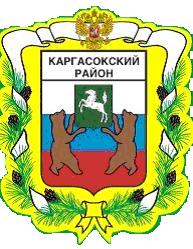 МУНИЦИПАЛЬНОЕ ОБРАЗОВАНИЕ «Каргасокский район»ТОМСКАЯ ОБЛАСТЬДУМА КАРГАСОКСКОГО РАЙОНАВ соответствии с Федеральным законом от 25 декабря 2008 № 273-ФЗ «О противодействии коррупции», Законом Томской области от 6 мая 2009 года № 68-ОЗ «О гарантиях деятельности депутатов представительных органов муниципальных образований, выборных должностных лиц местного самоуправления, иных лиц, замещающих муниципальные должности, в Томской области»РЕШИЛА:1. Утвердить Порядок размещения в информационно - телекоммуникационной сети «Интернет» на официальном сайте муниципального образования «Каргасокский район»  обобщённой информации об исполнении (ненадлежащем исполнении) лицами, замещающими муниципальные должности депутата Думы Каргасокского района, обязанности представить сведения о доходах, расходах, об имуществе и обязательствах имущественного характера согласно приложению к настоящему решению.2. Настоящее решение официально опубликовать (обнародовать) в порядке, установленном Уставом муниципального образования «Каргасокский район».3. Контроль за исполнением настоящего решения возложить на правовой комитет Думы Каргасокского района.      УТВЕРЖДЕН     решением Думы Каргасокского района      от 20.04.2023 № 187     Приложение                                                                  ПОРЯДОК размещения в информационно - телекоммуникационной сети «Интернет» на официальном сайте муниципального образования «Каргасокский район» обобщённой информации об исполнении (ненадлежащем исполнении) лицами, замещающими муниципальные должности депутата Думы Каргасокского района, обязанности представить сведения о доходах, расходах, об имуществе и обязательствах имущественного характера1. Настоящим Порядком устанавливается порядок размещения обобщённой информации об исполнении (ненадлежащем исполнении) лицами, замещающими муниципальные должности депутата Думы Каргасокского района, обязанности представить сведения о доходах, расходах, об имуществе и обязательствах имущественного характера в информационно - телекоммуникационной сети «Интернет» на официальном сайте муниципального образования «Каргасокский район» www.kargasok.ru (далее – официальный сайт). 2. Обобщенная информация не должна содержать персональные данные, позволяющие идентифицировать соответствующее лицо, и данные, позволяющие индивидуализировать имущество, принадлежащее соответствующему лицу. 3. Обобщенная информация размещается в информационно - телекоммуникационной сети «Интернет» на официальном сайте в течение 14 рабочих дней со дня истечения срока, установленного для подачи указанных сведений по форме, утвержденной постановлением Администрации Томской области от 31.03.2023 № 148а «Об утверждении формы обобщённой информации об исполнении (ненадлежащем исполнении) лицами, замещающими муниципальные должности депутата представительного органа муниципального образования, обязанности представить сведения о доходах, расходах, об имуществе и обязательствах имущественного характера».РЕШЕНИЕРЕШЕНИЕРЕШЕНИЕ20.04.2023        № 187с. Каргасокс. Каргасок    О Порядке размещения в информационно - телекоммуникационной сети «Интернет»              на официальном сайте муниципального образования «Каргасокский район»           обобщенной информации об исполнении  (ненадлежащем исполнении) лицами,       замещающими муниципальные должности депутата Думы Каргасокского района,                  обязанности представить сведения о доходах, расходах, об имуществе                                    и обязательствах имущественного характераПредседатель ДумыКаргасокского района            И.В. Кирин И.о. Главы Каргасокского района        А.Ф.Шамраев